ANEXO VORIENTAÇÕES PARA A ELABORAÇÃO DE PLANO DE TRABALHOOs(as) bolsistas integradores deverão desenvolver atividades no CAEST (Central de Atendimento ao Estudante), cumprindo carga horária de 20h semanais presenciais, de acordo com o período escolhido pelo candidato, que contemplam:Levantamento junto aos cursos da quantidade de discente para o apoio pedagógico e quais os tipos de necessidades;O fornecimento de suporte para a execução de atividades acadêmicas;O auxílio no uso de tecnologias e de tecnologias assistivas para a realização de atividades acadêmicas;O acompanhamento a distância e/ou presencial, auxiliando o(a) estudante monitorado(a) no acesso ao material da disciplina, organização da rotina de estudos;Apoio na adaptação de material acadêmico utilizado pelos(as) alunos(as) com deficiência, como a digitalização e adaptação digital de obras bibliográficas, confecção de materiais em relevo, vídeos e outros materiais;Outras atividades de apoio aos(às) estudantes com necessidades educacionais especiais visando a construção de uma cultura inclusiva;Cumprir o Plano de Atividades, definido com o DPPF local; Elaborar relatórios parciais, até o último dia útil do período letivo e relatório final no encerramento da bolsa;No caso de desistência, apresentar a solicitação de desligamento do programa ao DPPF local, com antecedência de 10 dias;A Bolsa Integradora não substitui as atividades e ações relacionadas às acessibilidades de responsabilidade das unidades acadêmicas e administrativas da UNEMAT;É indicado que os bolsistas desenvolvam atividades de apoio em curso distinto daquele em que estão matriculados.MODELONome do Estudante:Curso:Ano - Semestre:HISTÓRICO Descrever a história do acadêmico junto a comunidade e suas motivações.OBJETIVOSDefinir objetivos específicos para os estudantes com foco nas adaptações razoáveis e/ou acessibilidades curriculares, a partir dos objetivos previstos para o as atividades acadêmicas.ATIVIDADESÉ possível priorizar, substituir conteúdos, dependendo da necessidade, a ser avaliada junto a equipe do CAEST. METODOLOGIA Como será trabalhado para alcançar os objetivos específicos estabelecidos? Aqui podem ser explicitados os recursos didáticos utilizados, as estratégias diferenciadas para o trabalho, bem como os horários de atendimento. RESULTADOS ESPERADOSRecomenda-se oportunizar diversas formas de expressão da aprendizagem. Exemplos: projetos educacionais, atividades diferenciadas, observando o nível de desempenho e contribuição do estudante no desenvolvimento de suas habilidades e comunicação com a comunidade acadêmica. SUGESTÕESEsse campo será preenchido pelo DPPF e/ou DURA.Pontuar o que seria razoável adequar em termos de objetivos de atuação junto ao estudante. Relacionar a proposta com aspectos do desenvolvimento social do acadêmico mediante a história do mesmo junto à comunidade. 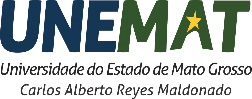 